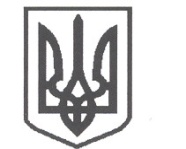 УКРАЇНАСРІБНЯНСЬКА СЕЛИЩНА РАДАЧЕРНІГІВСЬКОЇ ОБЛАСТІВИКОНАВЧИЙ КОМІТЕТРІШЕННЯ29 квітня 2021 року     					              	      	№ 123	смт СрібнеПро внесення змін до рішення виконавчого комітету селищної ради від 17.09.2019 №152 «Про уповноваження посадових  осіб  на складання протоколів про адміністративні правопорушення»Відповідно до статей  40, 59 Закону України «Про місцеве самоврядування в Україні», Закону України «Про органи і служби у справах дітей та спеціальні установи для дітей», статті 255 Кодексу України про адміністративні правопорушення, Інструкції з оформлення посадовими особами органів опіки та піклування матеріалів про адміністративні правопорушення, затвердженої  наказом Міністерства соціальної політики України від 06.08.2019 № 1201, з метою реалізації державної політики у сфері захисту прав дитини та повноважень стосовно складання протоколів про адміністративні правопорушення, виконавчий комітет селищної ради вирішив:Внести зміни до рішення виконавчого комітету селищної ради від 17.09.2019 №152 «Про уповноваження посадових осіб на складання протоколів про адміністративні правопорушення», а саме пункт 1 доповнити підпунктом наступного змісту:«Уповноважити начальника служби у справах дітей Срібнянської селищної ради С.СОЛОВЕЙ на складання протоколів про адміністративні правопорушення передбачені частинами п’ятою та шостою статті 184, статтею 18850 Кодексу України про адміністративні правопорушення».2. Контроль  за   виконанням  цього   рішення  покласти  на  заступника селищного голови В.ШУЛЯКА.Селищний голова						О.ПАНЧЕНКО